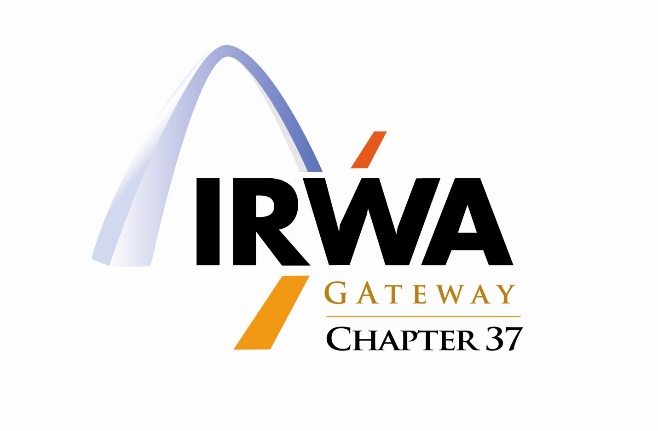 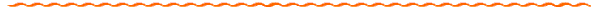 Meeting Minutes – November 17, 2022Meeting Location:  In-person (The Resort at the Lake of the Ozarks) and Virtual via Microsoft TeamsMeeting Date:  November 17, 2022Attendees:    ___32 including members and guest in-person and virtual  		The Chapter meeting was called to order at 12:16 P.M. by Tara Green, President.CHAPTER 37 BUSINESS Welcome and Safety MessageTara Green, President presented the welcome message and Carrol McCracken presented the safety topic and handout on "Safety in the Right of Way World"Meeting Minutes from 11/7/2022Minutes submitted by LaToya "Toy" Franklin, SecretaryTreasurer's ReportBank of America account to rollover to new Chase bank accountAwaiting Scott Gross, Treasurer amended reportOngoing Chapter BusinessCurrently 111 Members in Chapter 37, goal is 20% growth, continue to invite guestMember renewals due by 12-31-22, emails reminders being sent outTara Green and Vint Hoffeditz to follow-up with IRWA for next level of incentives on members growthIRWA Course 603 being hosted November 18, 2022 at Lake of Ozark, continue to encourage class participation in-person and virtualPlease contact Kim Gross, President Elect for assistance with credentialing Young Professional Chairs: Bronte Fencel & Max Turner have planned Escape Room & networking/socializing at Tucker's Shuckers for Course 603 on November 18, 2022Refer to Ch. 37 Website for new job postingsNew Chapter BusinessNominations for International Awards and Recognitions for IRWA Education Conference being accepted for the following awards/recognitions:Chapter of the YearYP of the YearWebsite of the Year-Tara Green, President is nominating Ch. 37Employer of the YearLess than 20 employees in ROW departmentMore than 20 employees in ROW departmentGovernment employer of the yearNewsletter of the YearBylaws-recently approved by International on 11-2-2022, presented for vote at January 2023 in-person Chapter meetingHoliday Networking Celebration-Please contact Alex Brown for ideas, possible date late JanuaryCommunity Service Event-Hoyleton Youth & Family Services: all links on Ch. 37 website, all donations due by November 30th Region 3 Spring Forum held by Chapter 20 in St. Paul, Minnesota on March 26-28 or April 16-18Drawing for a free IRWA Course in 2023Open DiscussionRegion 3 is in search of a Secretary/TreasuryScholarship of $2500 "Leaders Light the Way", please use Carrol McCracken as a resource if interested in applying, January 15, 2023 deadlineMOTION TO ADJOURN:  Meeting adjourned at 12:50 P.M. by Tara Green, President, approved by Mark Bushnell and seconded by Alex Brown. These minutes respectfully submitted by LaToya "Toy" Franklin, Secretary, IRWA Chapter 37.